NEW FOREST RIDING CLUB ANDEAST DORSET RIDING CLUBArea 17 Summer Dressage and Riding TestQualifier for the 5 star NAF National 2019 ChampionshipsSunday 21st July 2019AtHurn Bridge Equestrian CentreHurn, Christchurch, DorsetBH23 6BDBy kind permission of Martin and Lisa WickhamShow Secretary: Amy RobbinsOfficial Steward: Nick FinchamParamedic in attendanceRefreshments: Hells KitchenThe Barn Equine Vets and Hoof Hearted Farriers On CallDOGS MUST BE ON LEADS AND UNDER CONTROL AT ALL TIMESPLEASE CLEAN UP AFTER YOUR HORSE AND TAKE ALL YOUR LITTER HOMEPLEASE ALLOW TIME TO GET TO THE VENUE DUE TO ROADWORKS ON THE A338 AFFECTING ALL SURROUNDING ROADS.ClassesClass 1		Senior & Junior Intro B.  Individuals only. Class 2		Senior Prelim Dressage Teams and Individuals (Teams of 4, all to ride a different prelim with points concessions on one)		Prelim 12 (2005)Prelim 13 (2006)Prelim 14 (2006)Prelim 15 (2008) – Up to 35 Novice Points PermittedClass 3		Senior Open Dressage Teams and Individuals (Teams of 4, 3 to ride a different novice and one to ride the elementary)		Novice 24 (2010)		Novice 34 (2009)		Novice 38 (2005)		Elementary 43 (2006)Class 4		Senior PYO Medium/Adv Medium Individual		Medium 61 (2002)		Adv Medium 91 (2016)Class 5		Senior Pairs		BRC Pairs 5 (2014)Class 6		Senior Riding Test Teams and Individuals		Prelim 2 (2016)		Novice 30 (2006)Class 7		Junior Dressage Teams and Individuals (Teams of 4, 3 riders to ride different prelims and one to ride a novice)		Prelim 2 (2016)		Prelim 12 (2005)		Prelim 13 (2006)		Novice 30 (2006)Class 8		Junior Elementary Individual		Elementary 40 (2010)Class 9		Junior Pairs		BRC Pairs 5 (2014)Class 10	Junior Riding Test Teams and Individuals		Prelim 7 (2002)Entry Fees:	Dressage and Riding Test Teams		£60.00		Individual Dressage and Riding Test	£15.00		Pairs per Class				£25.00Bridle Numbers to be displayed on both side of horse at all timesPayment:		Please make payment via BACS or make cheques payable to New Forest Riding ClubBACS: New Forest Riding Club, Sort Code: 20-53-53, Account Number: 40393835, Ref: ADR2119Insurance:All Riding Club Members are covered by third party insurance.  Any one attending the event that is NOT a riding club member i.e. groom, should take out their own Third Party Insurance.  East Dorset and New Forest Riding Club strongly recommends that all Riding Club Members hold their own personal accident insurance in addition to the insurance cover provided by their BRC members.Secretary: 	Amy Robbins. Emergency mobile number on the day of competition 07738173533Preliminary Entries to:		British Riding Clubs Office by Friday Monday 1st of JulyDetailed Entries by 10th July 2019 to:A legible copy of each horses Passport including description, markings and full flu vaccination record (to include 1-2-3 vacs) must be checked by Susie Pool prior to the close of entry on the Passport Google Drive. This will be checked so ensure each horse is on the shared drive and accepted. Detailed Entry forms can be downloaded from www.area17-brc.org.uk please email this to Amy Robbins on amy.robbins@sparsholt.ac.uk or if necessary, post to Woolbury, Sandydown, Stockbridge, SO20 6BY. Times:  Will be posted on the New Forest Riding Club web site www.newforestridingclub and Area 17 web site www.area17-brc.org.uk by Wednesday 17th July. Substitutions: In the event of withdrawals, substitutions will be allowed.  The deadline for complex substitutions will be by Tuesday 16th July 2019, 1800 hours.  Please email them to amy.robbins@sparsholt.ac.uk. Late simple substitutions may be made at the time teams are declared.  A complex substitution is one where teams are re-arranged or horse and rider combinations are moved from one team to another.  Simple substitutions are ones where a horse and/or rider replaces the withdrawn one in the same team and position.Declarations: Must be made by Team Manager 30 minutes before the start of competition on Sunday 21st July 2019 or can be emailed by 1800 hours Saturday 20th July to amy.robbins@sparsholt.ac.uk. Helpers: Each participating BRC Club will be required to supply 1 helper for a full day (9am – 4pm), or 2 helpers for a half day each (9am – 12.30pm or 12.30pm – 4pm). Names and contact details are to be submitted with entries.Directions from the East:M27 – A31 past Ringwood A338 towards Bournemouth.Take slip road sign posted Christchurch, follow signs for airport, turn right at traffic lights over flyover keep going straight until roundabout 1st exit. Event field is on the right before airport.Directions from the West:Wimborne, Longham, Parley Cross follow signs to the airport.  Straight across traffic lights 2nd exit at roundabout, across next traffic lights event field on the left.RULESThis competition will be run in accordance with the Riding Club Rules for Competitions 2019
Entry is open to all affiliated Riding clubs in Area 17. Competitors only are permitted to ride the horse on the showground.
British Riding Clubs, Hurn Bridge Equestrian Centre and persons acting on their behalf, do not accept any liability for any loss, accident, or damage to any person, animal, vehicle or goods occurring in connection with this event.  It is a condition of entry that each competitor indemnifies the organiser against any claim.
Protective Headwear must be worn at all times by anyone, riding anywhere at a BRC event Harnesses must be correctly adjusted and fastened.  Protective Headwear constitutes a hat which meets one of the following standards.  Failure to do so will incur elimination
Hats will be checked and tagged at this competition.  Please allow extra time for this process
Competitors must report to the steward and be ready to ride their test up to 10 minutes before the allotted time.
VACCINATION CERTIFICATES: The Passport/Vaccination Certificate must, under penalty of elimination, accompany the horse to all official competitions, the competitor is responsible for producing it on demand.
HEALTH AND SAFETY.  The organisers and land owners have taken all reasonable precautions to ensure the health and safety of everyone present.  For these measures to be effective, everyone must obey the instructions of the Organisers, Officials and Stewards and take all reasonable precautions to avoid and prevent accidents occurring.  First Aid cover will be provided.
Horses or ponies must not be tied up outside boxes or trailer and left unattended. BritishPAS 015: 1998 or 2011 provided they are BSI KitemarkedVG1 01.040: 2014-12 provided they are BSI KitemarkedEuropeanVG1 01.040: 2014-12 provided they are BSI KitemarkedAmericanASTM F1163: 2004a or 04a onwards provided they are SEI marked SNELL E2001Australian and NZAS/NZS 3838: 2006 onwards provided they are SAI global marked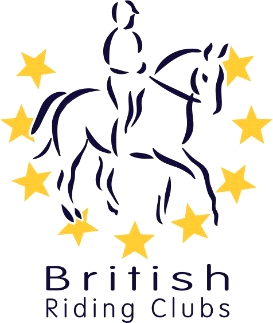 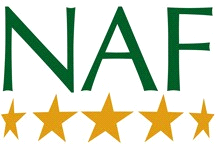 